Publicado en Donostia-San Sebastián el 25/01/2024 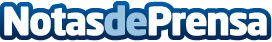 Dr. Héctor Fariña, oftalmólogo: "El control del fondo de ojo es esencial en el paciente diabético para prevenir pérdidas de visión" El Dr. Héctor Fariña, oftalmólogo de Policlínica Gipuzkoa, advierte sobre la estrecha relación entre diabetes y retinopatía diabética y la importancia de revisiones periódicas para prevenir esta enfermedad en las personas con diabetesDatos de contacto:Policlínica Gipuzkoa ComunicaciónPoliclínica Gipuzkoa Comunicación682285551Nota de prensa publicada en: https://www.notasdeprensa.es/dr-hector-farina-oftalmologo-el-control-del Categorias: Medicina País Vasco Otros Servicios Bienestar Servicios médicos http://www.notasdeprensa.es